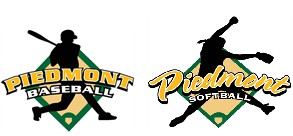 Tournament team Tryouts are listed below.  All 8U, 10U and 12U players must play the Spring 2022 Rec season to be eligible for tournament teams.July 20th and 22nd (details for tryouts are located within the sign up genius)14U - 5:15-6:30  (birth years 2008 & 2007)https://www.signupgenius.com/go/10c0b4eabaf2aa0f49-piedmont12U - 6:45-8pm (birth years 2010 & 2009)https://www.signupgenius.com/go/10C0B4EABAF2AA0F49-piedmont1July 29th16U - 6:00-7:30pm  (birth years 2006 & 2005)  Contact Jim Hoban at hobans5@verizon.net for questions about the 16U team.Tryouts for 8U and 10U will be announced at a later date. 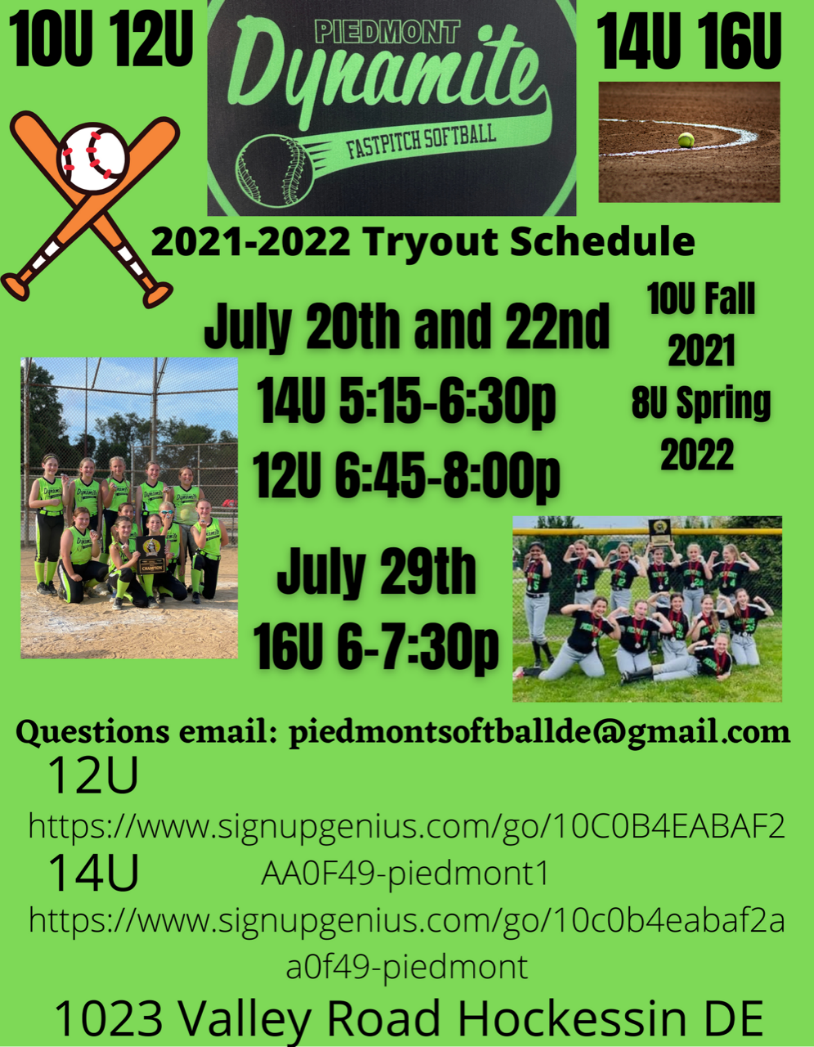 